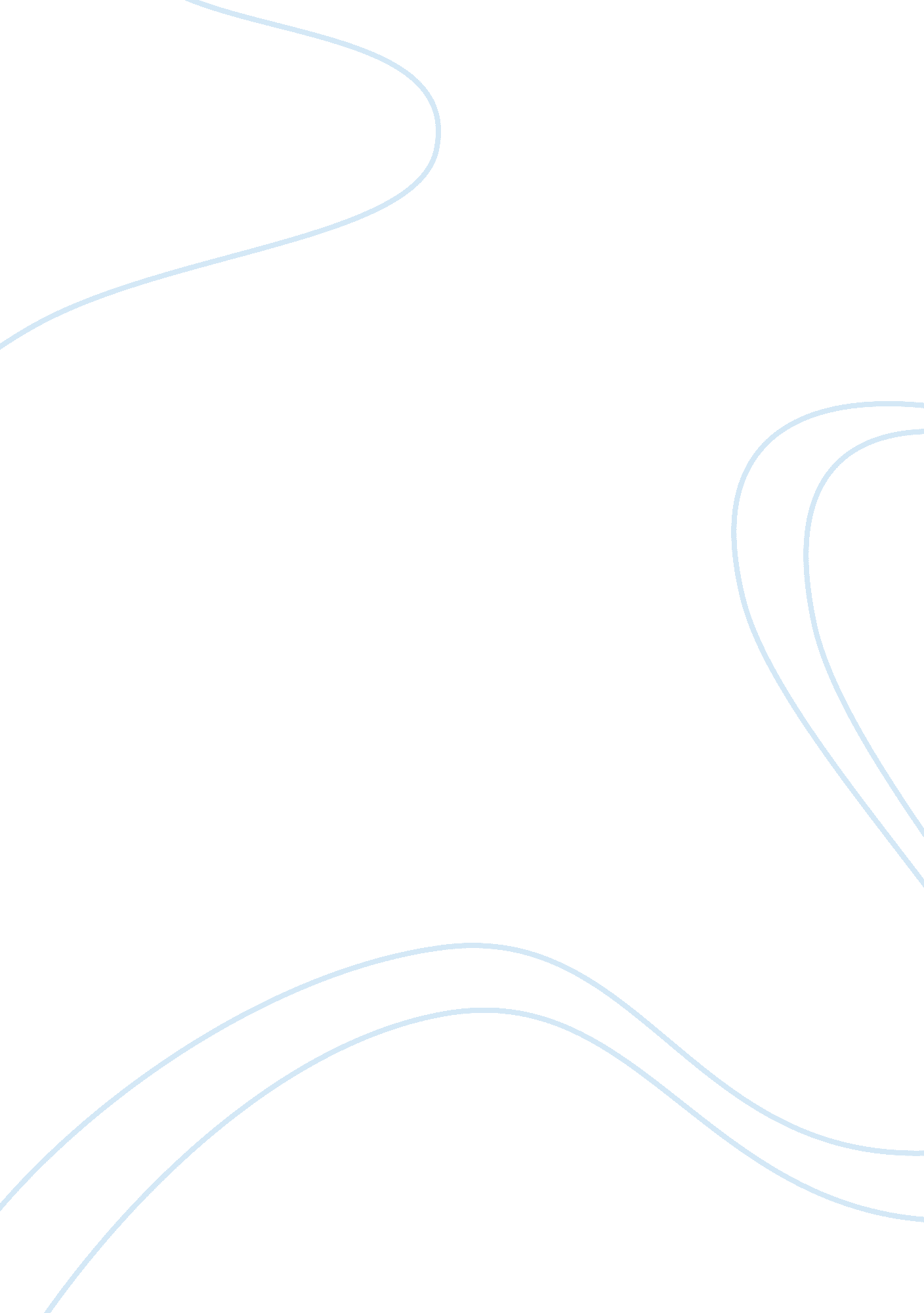 Beyond the modern universityEducation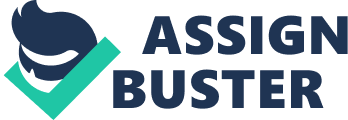 University education should help an individual to form a habit of mind that is beneficial and lasts him or her through life. From my university education, I hope to develop the mental habit of time management. 
Time is everything but limited and it is imperative that we use time wisely. The university teaches one to develop the ideal of time management by maintaining personal timetables throughout one’s academic stay in the institution. One gets expected to plan their available time to maximum effect in the pursuit of academic goals. The ability to constantly plan activities for oneself and maintain individual timetables assist one to harness the habit of time management. This habit should not only be practiced while at the institution but rather be upheld to future career and family life. The habit of time management developed at the university will become beneficial to the individual’s family and career life if applied successfully. 